PERAN LEMBAGA DAKWAH KAMPUS UNIT PENGKAJIAN MAHASISWA ISLAM (LDK UPMI) STAIN DALAM MENINGKATKAN  PRESTASI BELAJAR ANGGOTANYA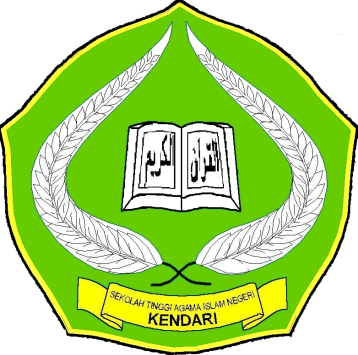 Skripsi Diajukan Untuk Memenuhi Sebagian Syarat Mencapai Gelar Sarjana Pendidikan Agama Islam Pada Program Studi Pendidikan Agama IslamOLEH:DWI ARIYANTI10010101044JURUSAN TARBIYAHSEKOLAH TINGGI AGAMA ISLAM NEGERI (STAIN)SULTAN QAIMUDDINKENDARI2014KATA PENGANTARبسم الله الرحمن الرحيمالحمد لله رب العالمين و الصلاة و السلام على أشرف الأنبياء و المرسلين و على آله و أصحابه أجمعين. أما بعدSegala puji hanya milik Allah Tuhan sang pencipta alam semesta, manusia dan kehidupan yang mengatur seluruh perjalanan kehidupan manusia dari lahir sampai kembali keharibaan-Nya, shalawat serta salam kepada Nabiyullah Muhammad SAW, Rasulullah tauladan umat yang telah mengantarkan cahaya kebenaran untuk dijadikan petunjuk bagi seluruh umat manusia, semoga kita termasuk bagian dari orang-orang yang teguh menjalankan risalahnya.   Rasa syukur tiada terkira bagi penulis yang telah menyelesaikan penelitian dan penulisan skripsi ini. Penulis menyadari bahwa dalam penulisan sekripsi ini tidak terlepas dari berbagai pihak yang telah memberikan dukungan serta bantuan, maka sepantasnya penulis mengucapkan terima kasih dan penghargaan yang setinggi-tingginya terutamanya kepada :  Ayahanda Sumaji dan bundaku tercinta Soleha, yang telah memberikan bantuan baik secara moril dan materil serta do’a restu yang tak pernah putus, serta kakaku Trifulyanto dan Adikku tersayang Ela Rosalina serta bibiku Suaibah S.Pd.I yang telah memberikan inspirasi, semangat, motivasi, doa, dan kasih sayang yang demikian berarti bagi penulis.Dr. H. Nur Alim, M.Pd selaku ketua STAIN Kendari yang telah memberikan dukungan sarana dan fasilitas serta kebijakan yang mendukung penyelesaian studi penulis.Dra. Hj.St. Kuraedah, M.Ag selaku ketua Jurusan Tarbiyah yang telah memberikan dukungan sarana dan kebijakan dalam studi penyelesaian seluruh mahasiswa jurusan Tarbiyah. Aliwar, S. Ag, M. Pd selaku ketua Prodi Pendidikan Agama Islam, yang gigih mengarahkan dan memberikan dukungan kepada peneliti dalam menyelesaikan studi.Dosen pembimbing penulis, Dr.Muh,Alifudin,M.Ag dan Wa Muna MPd.I yang tak pernah bosan dan lelah dalam memberikan petunjuk dan bimbingan  kepada penulis dalam penyusunan skripsi ini.Segenap dosen serta seluruh staf lingkungan STAIN Sultan Qaimuddin Kendari.Kepala Perpustakaan STAIN Kendari dan seluruh stafnya yang telah berkenaan memberikan pelayanan kepada penulis berupa buku-buku yang berkaitan dengan pembahasan skripsi.Kepada seluruh staf Jurusan Tarbiyah yang ramah dan cekatan dalam melayani keperluan penulis dalam menyelesaikan skripsi.Sahabat-sahabatku Hartina Malaka,AM Keb, Ece Sartina,S,Sos.I, Harminani,SPd.I, Arilla Hadado, Purwanti S.Pd.I dan Rosma serta teman-teman PAI.B Angkatan 2010 terima kasih atas bantuan dan do’anya kepada penulis.Semoga Allah Subhanahu Wata`ala membalas budi baik dari semua pihak yang telah membantu penulis dalam menyelesaikan skripsi ini. Semoga skripsi ini dapat bermanfaat bagi kita semua. Amin.	Kendari, 20 Agustus 2014 M	    10 Ramadhan 1435 H	Penulis	DWI  ARIYANTI							      NIM : 10010101044PENGESAHAN SKRIPSI	Skripsi yang berjudul Peran Lembaga Dakwah Kampus Unit Pengkajian Mahasiswa Islam (LDK UPMI) Dalam Meningkatkan Prestasi Belajar Anggotanya, yang disusun oleh saudari Dwi Ariyanti, NIM : 10010101044, mahasiswa Program Studi Pendidikan Agama Islam pada jurusan Tarbiyah STAIN Sultan Qaimuddin Kendari telah diuji dan dipertanggung jawabkan dalam sidang Munaqasyah yang diselenggarakan pada bulan Oktober 2014, dan dinyatakan telah dapat diterima sebagai salah satu syarat untuk memperoleh gelar Sarjana Pendidikan Islam pada Jurusan Tarbiyah Program Studi Pendidikan Agama Islam, dengan beberapa perbaikan.			Kendari, 28 Oktober 2014DEWAN PENGUJIDiketahui Oleh:Ketua STAIN Sultan QaimuddinKendariDr. H. Nur Alim, M.Pd						NIP : 196505041991031005DAFTAR  ISIHALAMAN JUDUL    		iPERNYATAAN KEASLIAN SKRIPSI  		iiPERSETUJUAN PEMBIMBING  		iiiKATA PENGANTAR  		ivABSTRAK  		viDAFTAR ISI 		viiDAFTAR TABEL  		ixBAB I PENDAHULUANLatar Belakang		1Rumusan dan Batasan Masalah  		9Definisi Operasional 		10Tujuan dan Kegunaan Penelitian		10BAB II KAJIAN KEPUSTAKAANKajian yang Relevan ............................................		12Tinjauan Teoritis  ............................................		15Deskripsi lembaga Dakwah KampusHakikat Lembaga Dakwah Kampus............................................		15Peran Lembaga Dakwah Kampus...............................................		16Fungsi Lembaga Dakwah Kampus.............................................		19Deskripsi DakwahPengertian Dakwah		20Metode  Dakwah		21Dasar Hukum Dakwah…………………………….		22Tujuan Dakwah……………….		24Hakekat prestasi Belajar  Deskripsi Prestasi		28Deskripsi Prestasi Belajar 		29Faktor-faktor yang Mempengaruhi Prestasi Belajar		33BAB III METODE PENELITIANJenis Penelitian		37Lokasi dan Waktu Penelitian 		37Sumber Data		37Teknik Pengumpulan Data		38Teknik Analisis data 		39Pengecekan Keabsahan Data		40BAB IV  HASIL PENELITIAN DAN PEMBAHASANKondisi Objektif Organisasi LDK UPMI dan Prestasi BelajarMahasiswa yang tergabung di LDK UPMI STAIN Sultan Qaimuddin Kendari		41Faktor-faktor yang menyebabkan mahasiswa yang bergabungdi LDK UPMI STAIN Sultan Qaimuddin Kendari berprestasi dalam pembelajaran....................................................		47Upaya Lembaga Dakwah Kampus Unit  Pengkajian MahasiswaIslam  (LDK UPMI) STAIN dalam meningkatkan prestasi belajar Anggotanya………………………………….................................	51BAB V PENUTUPKesimpulan 		63Rekomendasi dan Saran 		64DAFTAR PUSTAKAABSTRAKDWI ARIYANTI. Peran Lembaga Dakwah Kampus Unit Pengkajian Mahasiswa Islam (LDK UPMI) STAIN Dalam Meningkatkan Prestasi Belajar Anggotanya  (Dibimbing oleh bapak Muh.Alifuddin dan ibu Wa Muna)Semangat dan bukti berprestasi dalam bidang akademik mahasiwa STAIN Sultan Qaimuddin Kendari yang tergabung dalam Lembaga Dakwah Kampus Unit Pengkajian Mahasiswa Islam (LDK UPMI) membuat penelitian ini menjadi makin menarik. Penelitian ini bertujuan: 1). Untuk mengetahui kondisi objektif prestasi belajar mahasiswa yang tergabung di LDK UPMI STAIN Sultan Qaimuddin Kendari. 2) Untuk mengetahui faktor-faktor yang menyebabkan mahasiswa yang bergabung di LDK UPMI STAIN Sultan Qaimuddin Kendari berprestasi dalam pembelajaran. 3) Untuk mengetahui Upaya-upaya  yang dilakukan  LDK UPMI STAIN dalam meningkatkan prestasi belajar  anggotanya.Metode penelitian yang digunakan untuk mengurai masalah ini adalah metode kualitatif dengan tehnik analisis  deskriptif. Data dikumpulkan melalui tehnik wawancara, pengamatan, dan dokumentasi. Data yang dikumpulkan kemudian dianalisis dengan menggunakan reduksi, penyajian, dan verifikasi data. Pengecekkan keabsahan data melalui trianggulasi tekhnik, sumber dan waktu.Hasil  Penelitian  menunjukan bahwa: (1) Kondisi objektif prestasi belajar mahasiswa STAIN yang tergabung dalam LDK UPMI STAIN Sultan Qaimuddin Kendari telah ditemukan adanya indeks prestasi yang baik, sikap dan perbuatan yang sebelumnya bermalas-malasan, menghabiskan waktu pada hal-hal yang tidak berfaedah, berubah menjadi sikap dan perbuatan yang Islami, sebab anggota LDK memahami bahwa menuntut ilmu bukan sekedar memuaskan intelektual belaka. Prestasi belajar yang dimiliki tidak hanya pada ranah kognitif tetapi juga ranah afektif dan psikomotorik, sehingga ketika mendapatkan ilmu (positif) diaplikasikan dalam kehidupan, (2) Faktor-faktor  yang menyebabkan mahasiswa yang bergabung di LDK UPMI STAIN Sultan Qaimuddin Kendari berprestasi dalam pembelajaran: a) dorongan internal, b) lingkungan yang memberikan pengaruh positif, 3) upaya LDK UPMI STAIN dalam meningkatkan prestasi belajar anggotanya,yaitu a) dengan proses pembinaan khusus, yaitu halqoh, dan b) pembinaan umum, seperti Training, MABIT (Malam bina iman dan taqwa), Seminar, Dialog dan Tadabur alam.Kata Kunci:	Mahasiswa, Halqoh, LDK UPMI, prestasi belajar, dakwah kampus, STAIN Sultan Qaimuddin Kendari.Ketua:Dr. Husain Insawan, M.Ag(…………………………)Sekretaris:Aliwar,S.Ag,M.Pd(........................................)Anggota:Dr.Muhammad Alifuddin,M.Ag(…………………………)Wa Muna,S.Ag,M.Pd.I(…………………………)Rasmi,S.Ag,M.Si(………………………....)